※　ご不明な点につきましては日本赤十字社山形県支部　組織振興課までお問い合わせください。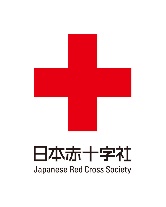 申請日申請日年　　　月　　　日媒体種類媒体種類新聞　・　テレビ　・　WEB　・　その他媒体名媒体名企業・団体名企業・団体名部署名部署名役職役職　　連　　絡　　先ご担当者名　　連　　絡　　先TEL：（携帯）　　連　　絡　　先TEL：（直通）　　連　　絡　　先FAX　　連　　絡　　先メールアドレス　　連　　絡　　先郵便番号〒　　連　　絡　　先住所取材希望日時取材希望日時取材希望場所取材希望場所掲載予定日掲載予定日